	OBJEDNÁVKA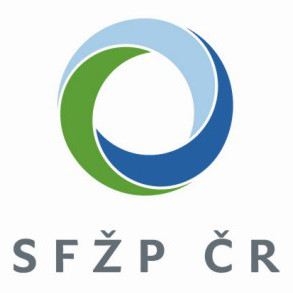 	Doklad	OBJ300 – 6	Číslo objednávky	2021-3-006	ODBĚRATEL	- fakturační adresa				DODAVATEL	Státní fond životního provstředí České republiky	  148 00  Praha 11		Česká republika	IČ	00020729	Nejsme plátci DPH !!!	IČ	68407700	DIČ	CZ68407700	Typ	Státní fond ze zákona nezap.	Datum vystavení	14.4.2021	Číslo jednací	ODBĚRATEL	- dodací adresa	Smlouva	Státní fond životního prostředí České republiky	Požadujeme :		Termín dodání	30.04.2021	140 00  Praha 4	Způsob dopravy	Způsob platby	Splatnost faktury	21	dnů	Položka	MJ	Množství MJ	Cena/MJ	Cena celkem	Objednáváme zpracování podkladové studie Energeticky plusové budovy v nerezidenční sféře. Studie bude obsahovat část řešerše, analýzu a	návrh kritérií přijatelnosti dle návrhu v zaslané nabídce.	Celková cena nepřektočí 190 tis. Kč bez DPH. 	Termín dodání je 1 měsíc od objednání.	Podkladová studie Energeticky plusové budovy	1.00	190 000.00	190 000.00		Přibližná celková cena	190 000.00	Kč	Informace o EP příkazce	Akceptací této objednávky se dodavatel zavazuje k zajištění ochrany osobních údajů, které dodavatel pro objednatele zpracovává či jinak s nimi	nakládá v souvislosti s plněním této objednávky. Dodavatel se zejména zavazuje postupovat v souladu s nařízením Evropského parlamentu a Rady	(EU) 2016/679 ze dne 27. dubna 2016 o ochraně fyzických osob v souvislosti se zpracováním osobních údajů a o volném pohybu těchto údajů a o	zrušení směrnice 95/46/ES (obecné nařízení o ochraně osobních údajů), které je účinné od 25. května 2018.	Na dodacím listě a faktuře uvádějte číslo a datum naší objednávky, a ve smyslu zákona č. 89/2012 Sb., občanský zákoník a zák. č. 90/2012 Sb.,	o obchodních korporacích, též údaje o firmě vč. čísla spisové značky obchodního rejstříku či jiné evidence.	Pro formální náležitosti faktury uveďte jednotkovou cenu každé položky včetně DPH, jinak nebude faktura akceptována.	SFŽP ČR není plátcem DPH.